План-конспект урока по русскому языку 6 классТема: «Буквы О-А в корнях ГОР-ГАР, ЗОР-ЗАР»Урок: № 55 Тип урока: Урок усвоения новых знанийЦели и задачи: 1. Познакомить учащихся с правилом написания чередующихся букв О-А в       корнях ГОР-ГАР, ЗОР-ЗАР2. Научить отличать корни с чередующимися гласными О-А от корней с проверяемыми гласными3.   Закрепить новые знания путем анализа таблицы о правописании чередующихся гласных в корне ЗОР-ЗАР и составления обобщающей таблицы «Чередования в корнях ГОР-ГАР, ЗОР-ЗАР»Оборудование:  учебник «Русский язык 6 класс» под редакцией Л.А. Тростенцовой, Т.А.Ладыженской; компьютер, проектор, интернет-ресурсы, интерактивная доска SMART board, ПО SMART Notebook 11.Ход урока: I. Организационный момент 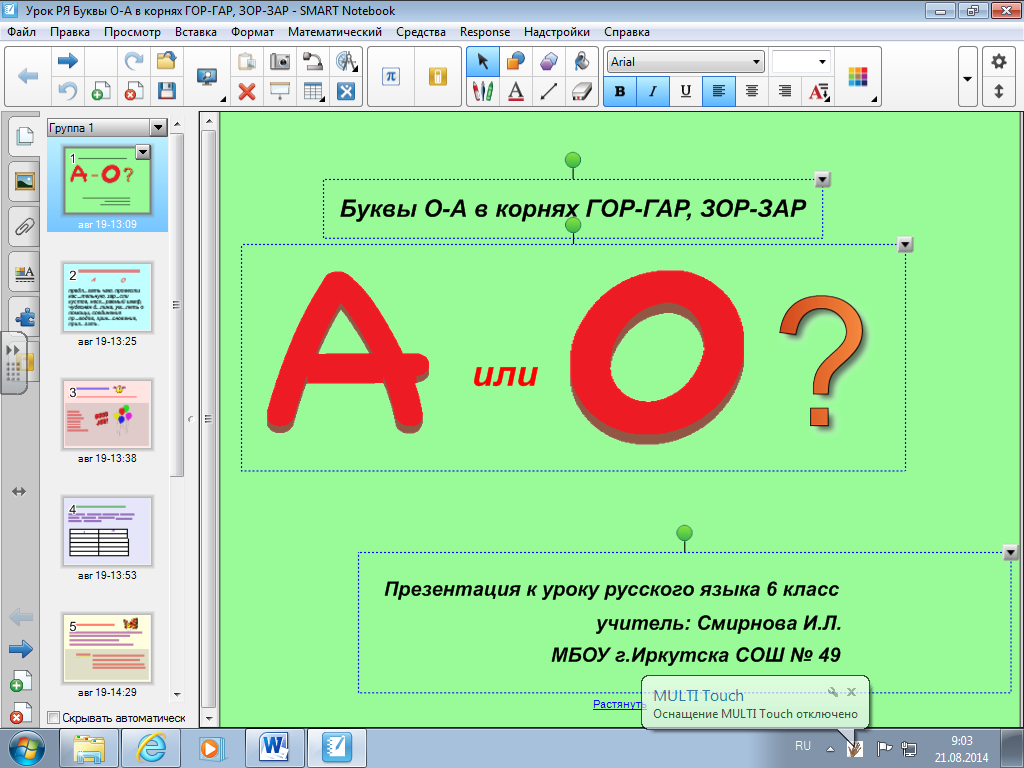 (Слайд № 1)II  Повторение пройденного материала1) Проверка домашнего задания. 2) Индивидуальная работа по карточкам6 человек работают с карточками, остальные учащиеся переписывают с инт.доски в тетрадь слова с пропущенными буквами, вставляя буквы и подчеркивая орфограммы. Далее 1 учащийся выходит к доске, вставляет буквы – класс проверяет. (Слайд №2)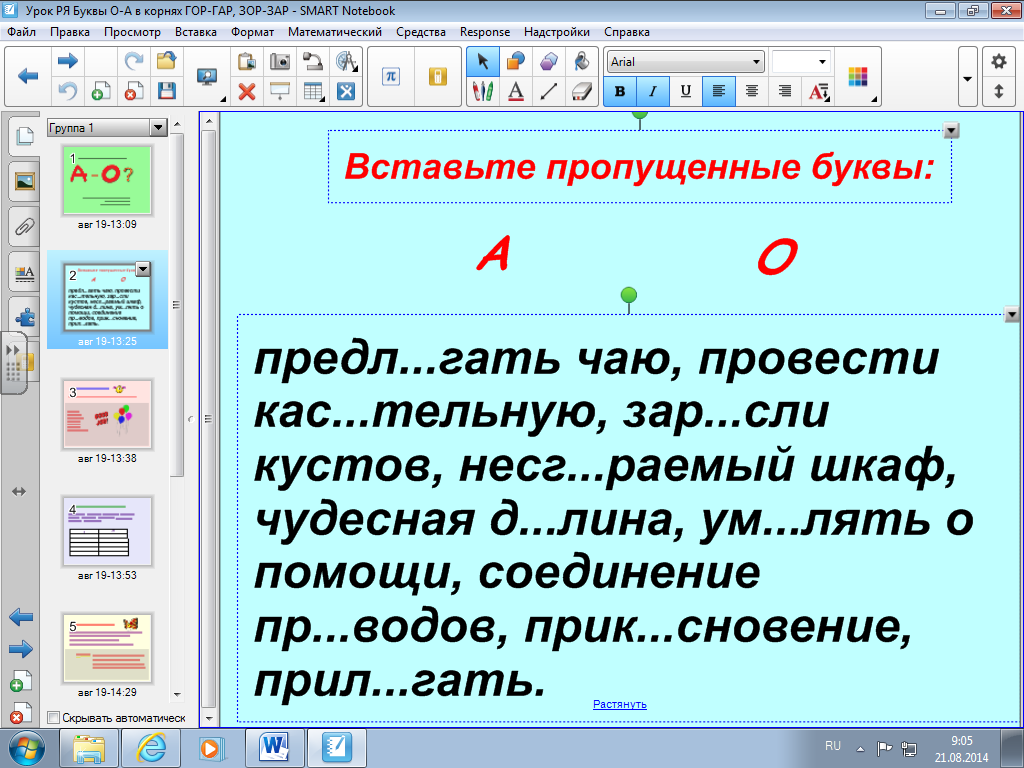 3) Конкурс «запоминалок» (Слайд № 3)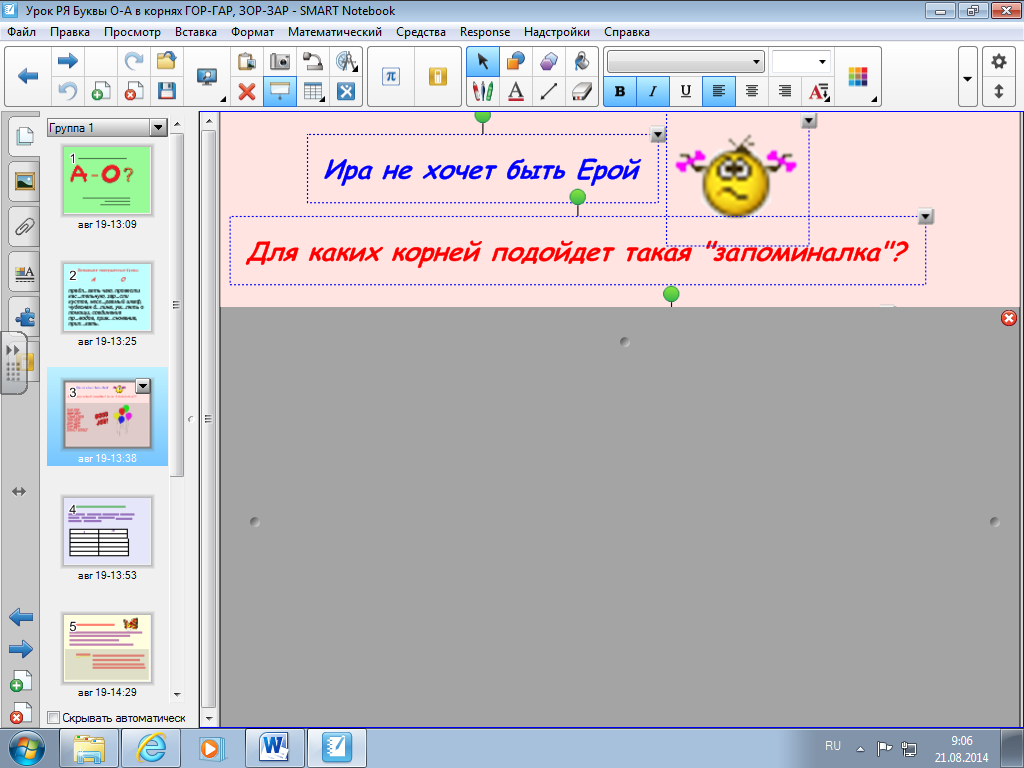 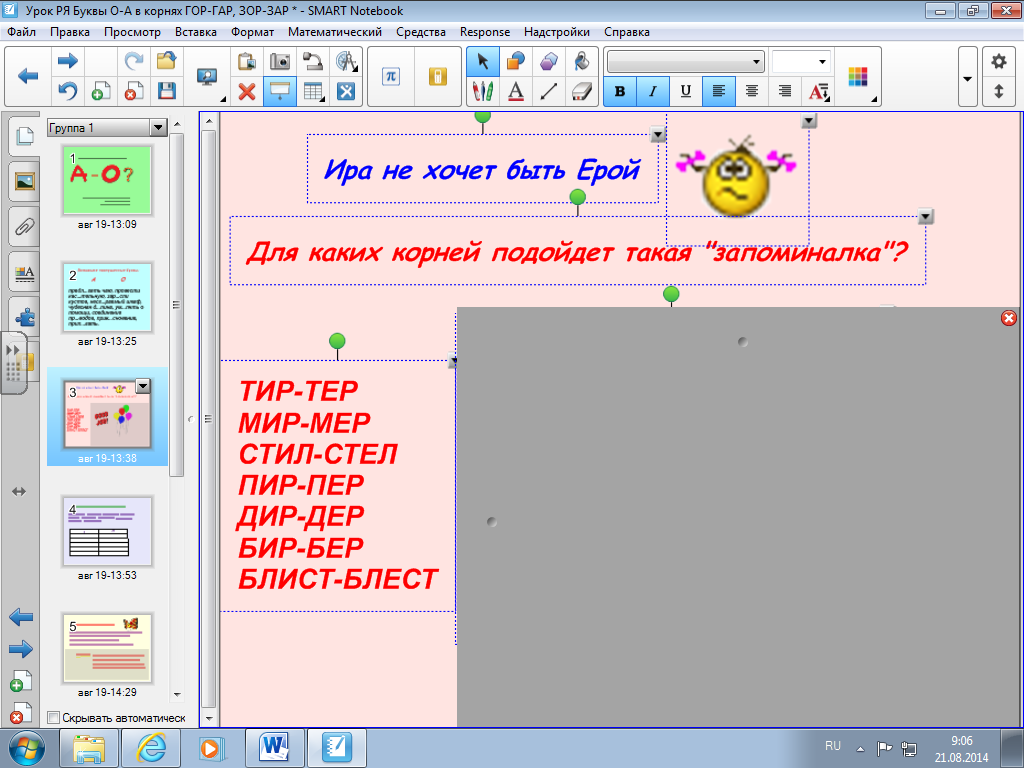 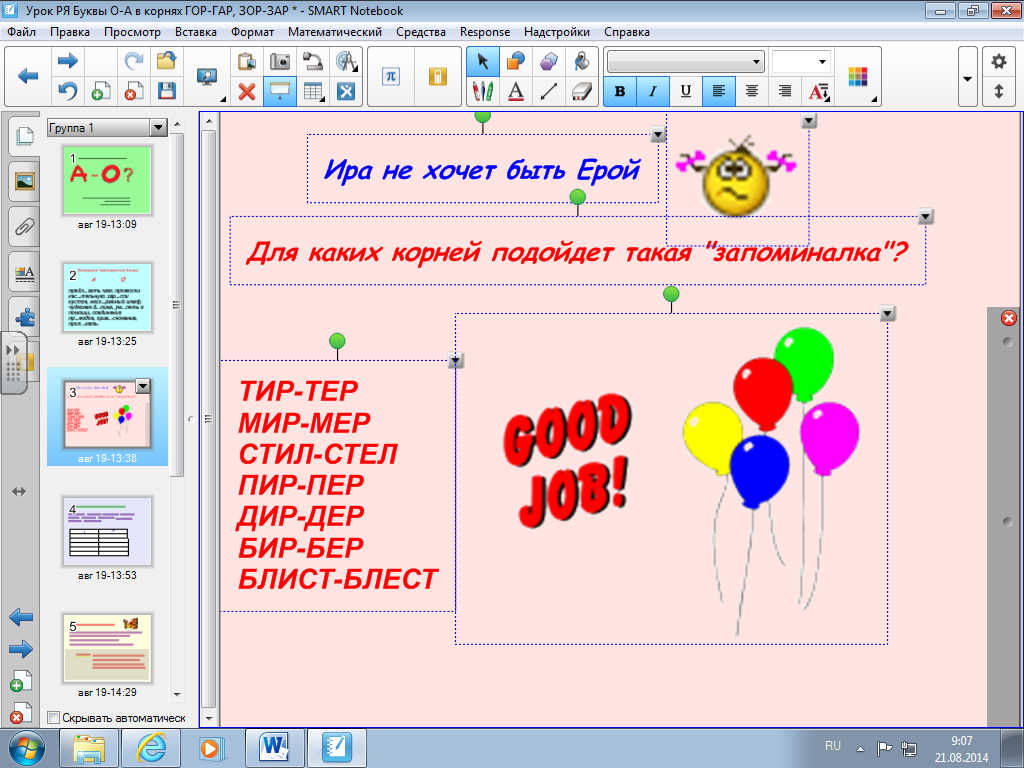 4) Вставьте пропущенные буквы, распределите слова по столбцам(Слайд №4)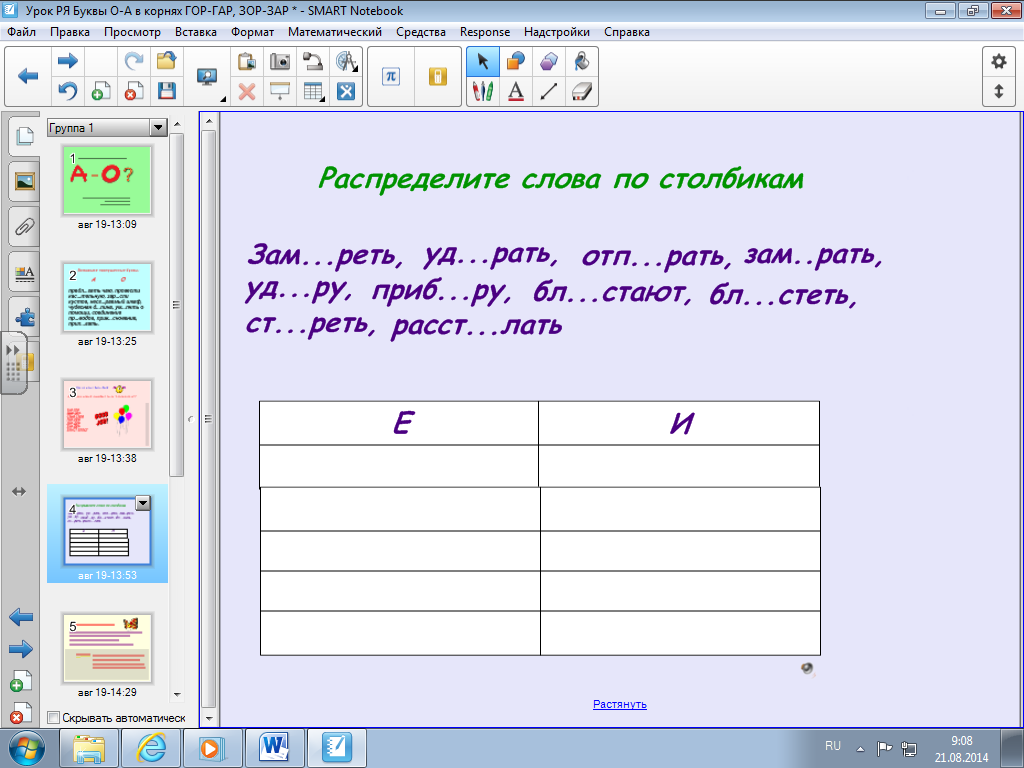 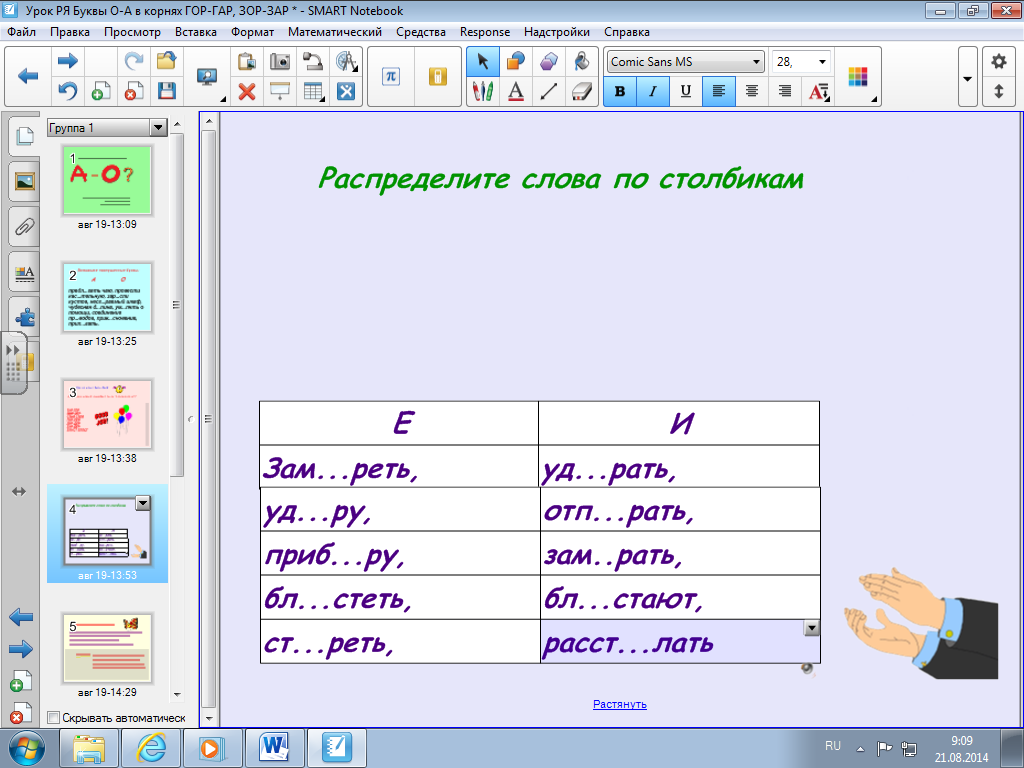 III Объяснение нового материала- Какой корень встречается в этих пословицах? (Слайд № 5)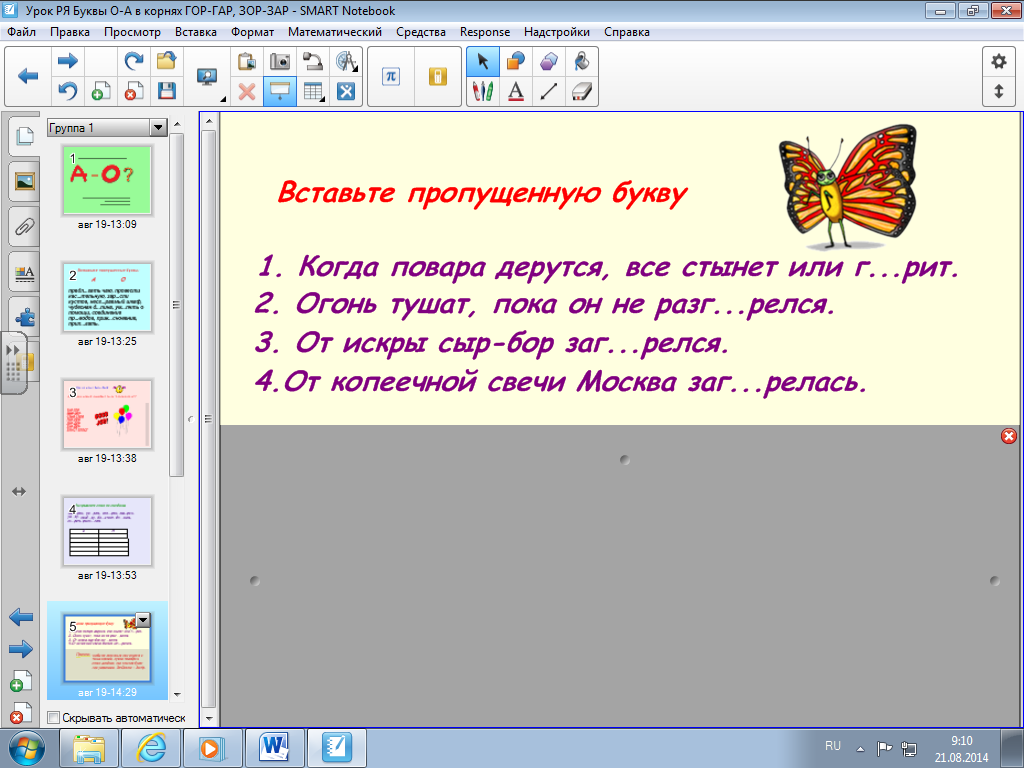 - Правило (Слайд № 5)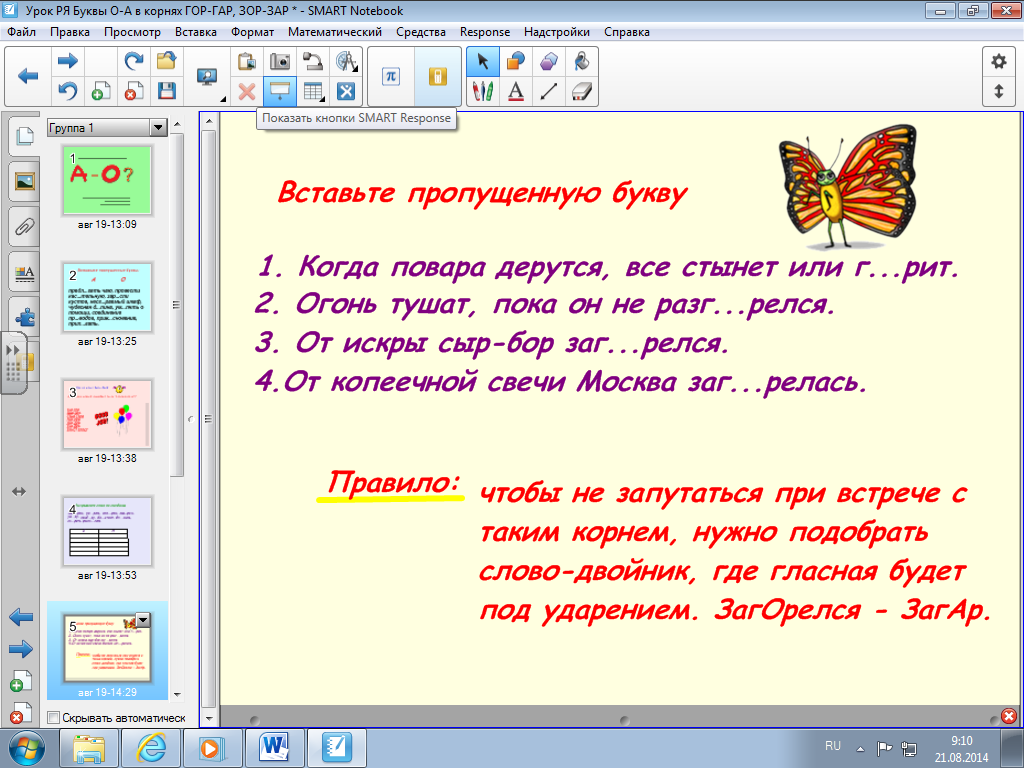 - Работа с вопросами (пословицы)- Объясните, являются ли однокоренными слова и почему? (Слайд № 6)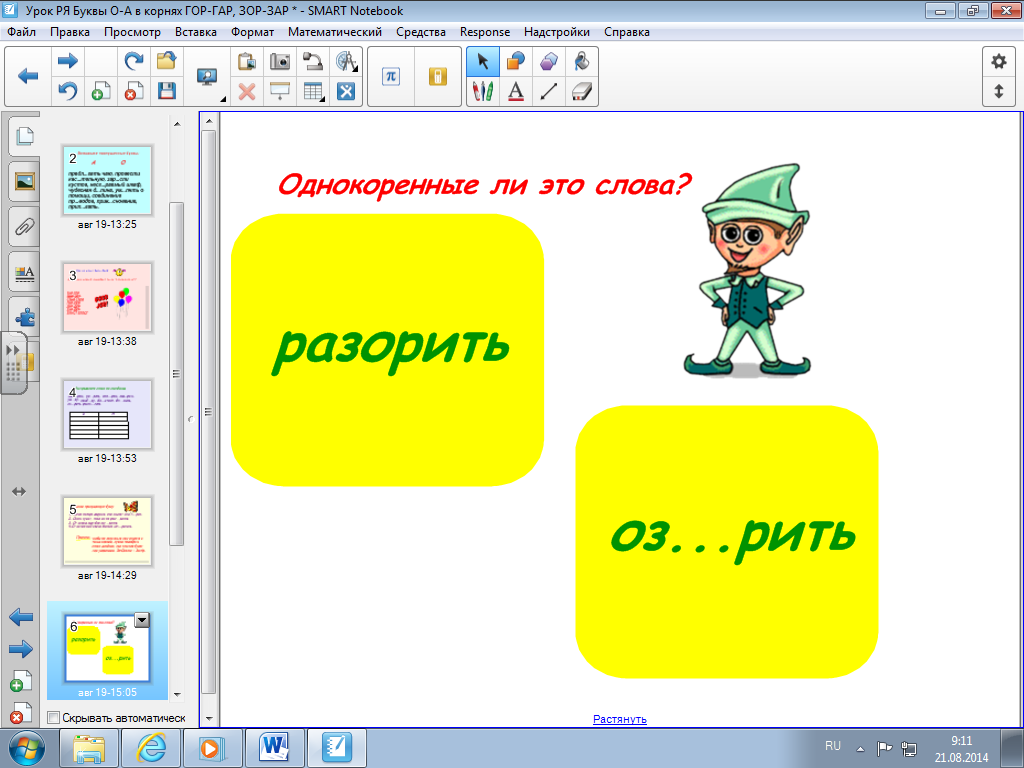 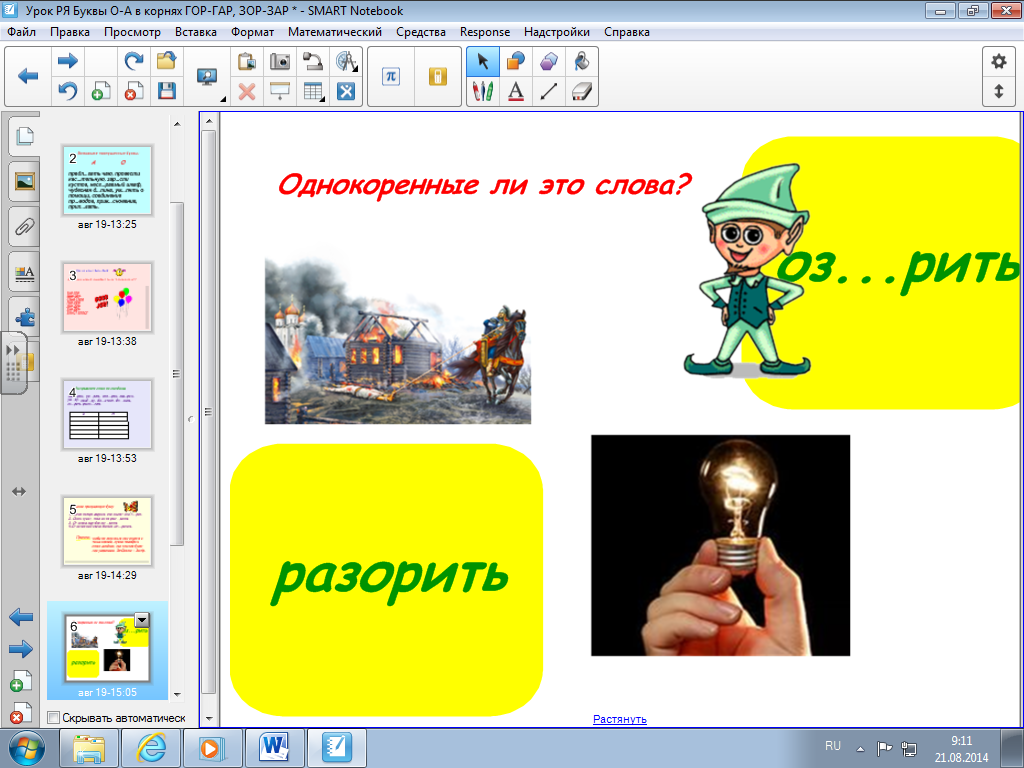 IV Лингвистическая разминка V Самостоятельная работаVI Упражнение 142 (комментированное письмо)VII Итоги уроки- Рефлексия (карточки)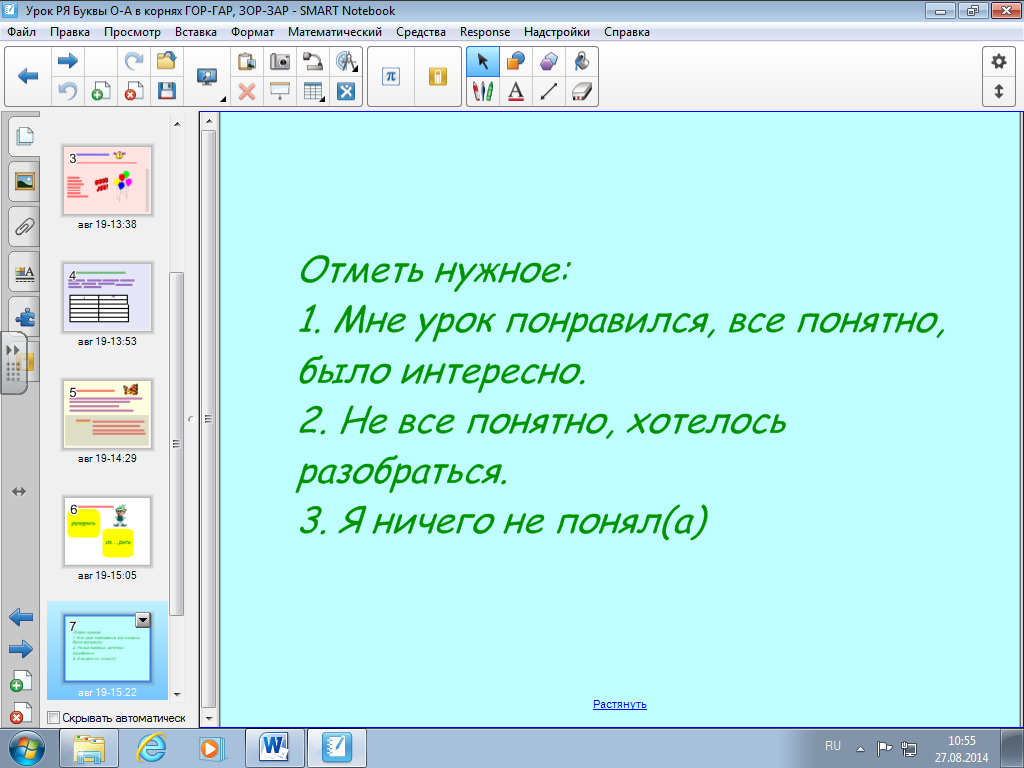 - Выставление оценок- Домашнее задание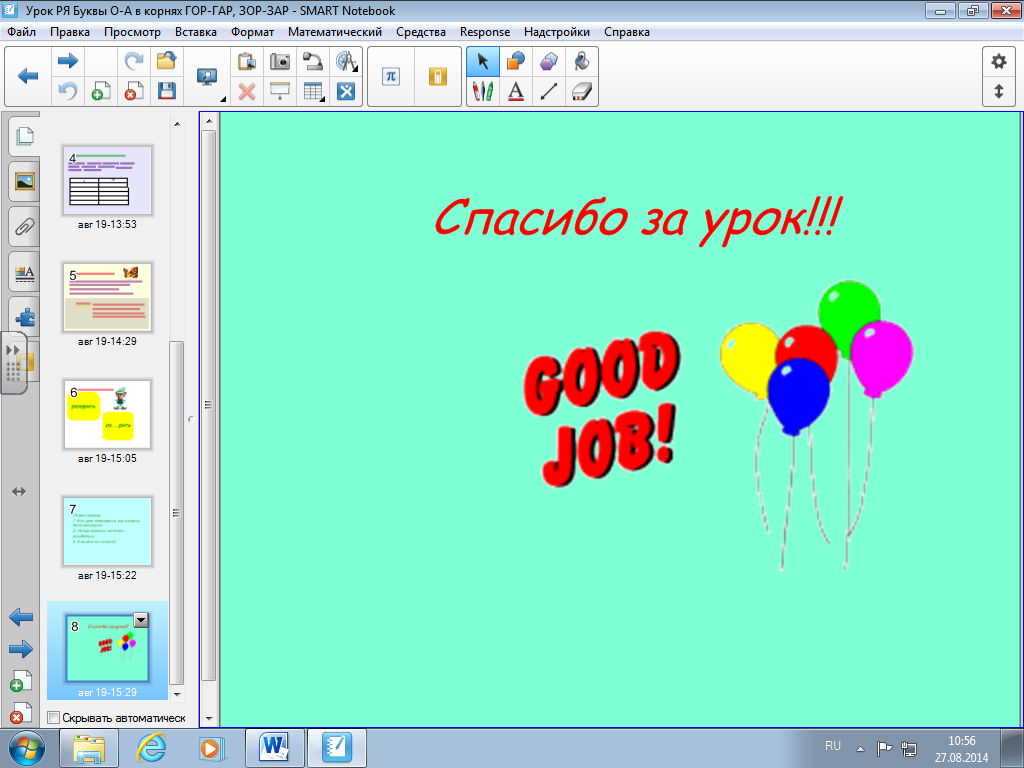 